СУМСЬКА МІСЬКА РАДАVIІ СКЛИКАННЯ XLIII СЕСІЯРІШЕННЯЗ метою впорядкування видатків міської програми, керуючись статтею 25 Закону України «Про місцеве самоврядування в Україні», Сумська міська радаВИРІШИЛА:1.	Унести зміни до Міської програми «Автоматизація муніципальних телекомунікаційних систем на 2017-2019 роки в м. Суми», затвердженої рішенням Сумської міської ради від 21 грудня 2016 року      №  1619-МР (зі змінами), відповідно до додатків 1-3 до цього рішення.2. Організацію виконання даного рішення покласти на секретаря Сумської міської ради, згідно з розподілом обов’язків.Сумський міський голова		                                           О.М. ЛисенкоВиконавець: Бєломар В.В.___________ 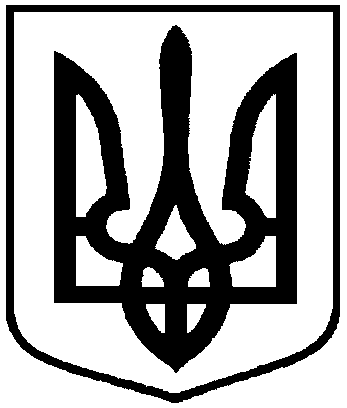 від 08 серпня_2018 року № 3746-МР м. СумиПро внесення змін до Міської програми «Автоматизація муніципальних телекомунікаційних систем на 2017-2019 роки в м. Суми», затвердженої рішенням Сумської міської ради від 21 грудня 2016 року №  1619-МР (зі змінами)